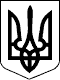 УКРАЇНАПЕТРІВСЬКА СЕЛИЩНА РАДАКІРОВОГРАДСЬКОЇ ОБЛАСТІПро затвердження технічної документації із землеустроюта передачу в приватну власність земельної ділянки громадянину Пузанову Анатолію Івановичу   Розглянувши пропозицію Петрівського селищного голови С. Тилик від _____ № _____ , заяву громадянина Пузанова Анатолія Івановича від 04.02.2022 року № 155/01-23 , відповідно до пункту 34 статті 26 Закону України «Про місцеве самоврядування в Україні», статей 12, 118, 121, 122 Земельного кодексу України, на підставі висновків та рекомендацій постійної комісії селищної ради з питань земельних відносин, архітектури, містобудування, будівництва, природокористування, розвитку населених пунктів, раціонального використання місцевих природних ресурсів, екологічної безпеки, комунальної власності, житлово-комунального господарства, промисловості, підприємництва, енергозбереження, транспорту, зв’язку, торгівлі, приватизації майна, житла, землі від __  2022 року № __,  селищна радаВИРІШИЛА :    1. Затвердити технічну документацію із землеустрою щодо встановлення (відновлення) меж земельної ділянки в натурі  ( на місцевості), яка перебуває у користуванні гр. Пузанова Анатолія Івановича  для будівництва і обслуговування житлового будинку, господарських будівель і споруд (присадибна ділянка) на території: Кіровоградської області, Олександрійського району, Петрівської селищної ради, с.Олімпіадівка, вул. Івана Франка, 42.   2. Передати у приватну власність земельну ділянку громадянину Пузанову Анатолію Івановичу за адресою: вул. Івана Франка, 42, село Олімпіадівка, площею 0,2230 га, у тому числі: 0,2230 га – для будівництва і обслуговування житлового будинку, господарських будівель і споруд ( присадибна ділянка) , код КВЦПЗ 02.01, кадастровий номер земельної ділянки 3524983700:53:000:0022, із земель житлової  та  громадської забудови комунальної власності, в межах населеного пункту, на території Петрівської селищної  територіальної громади Олександрійського району Кіровоградської області.Петрівський селищний голова                                                  Світлана ТИЛИК28300, вул. Святкова 7, смт Петрове, Олександрійський р-н., Кіровоградська обл.тел./факс: (05237)  9-72-60,  9-70-73 е-mail: sel.rada.petrovo@ukr.net код в ЄДРПОУ 0436419928300, вул. Святкова 7, смт Петрове, Олександрійський р-н., Кіровоградська обл.тел./факс: (05237)  9-72-60,  9-70-73 е-mail: sel.rada.petrovo@ukr.net код в ЄДРПОУ 0436419928300, вул. Святкова 7, смт Петрове, Олександрійський р-н., Кіровоградська обл.тел./факс: (05237)  9-72-60,  9-70-73 е-mail: sel.rada.petrovo@ukr.net код в ЄДРПОУ 0436419928300, вул. Святкова 7, смт Петрове, Олександрійський р-н., Кіровоградська обл.тел./факс: (05237)  9-72-60,  9-70-73 е-mail: sel.rada.petrovo@ukr.net код в ЄДРПОУ 0436419928300, вул. Святкова 7, смт Петрове, Олександрійський р-н., Кіровоградська обл.тел./факс: (05237)  9-72-60,  9-70-73 е-mail: sel.rada.petrovo@ukr.net код в ЄДРПОУ 04364199_________СЕСІЯ_________СЕСІЯ_________СЕСІЯ_________СЕСІЯ_________СЕСІЯВОСЬМОГО СКЛИКАННЯВОСЬМОГО СКЛИКАННЯВОСЬМОГО СКЛИКАННЯВОСЬМОГО СКЛИКАННЯВОСЬМОГО СКЛИКАННЯРІШЕННЯРІШЕННЯРІШЕННЯРІШЕННЯРІШЕННЯвід__________ 2022 року№ 5992смт Петровесмт Петровесмт Петровесмт Петровесмт Петрове